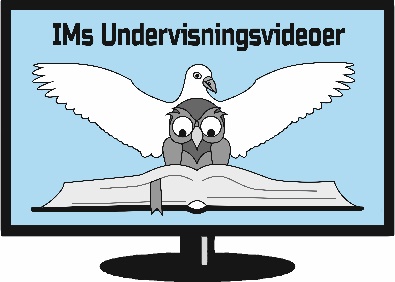 SAMTALEOPLÆGDaniels Bog, kapitel 3Bibeltekster:Rom 8, 38-39Daniels bog kap 3 vers 15-18Til samtale:Hvorfra henter jeg mit selvbillede?Hvor bliver jeg bekræftet i at være værdifuld?De 3 venners 3 pointer:Gud er almægtigGud bruger ikke altid sin magt til at reddeGud er hos sine børn i ”ildovnen”Hvordan reagerer du på de 3 vennernes erfaring med Gud og lidelse?Hvordan ser vores ”ildovne” ud?Hvad kan vi lære af vennernes trofasthed?Hvordan tager gudsfrygt sig ud i vores liv?